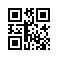 Strana:  1 z Strana:  1 z Strana:  1 z 11111Odběratel:Odběratel:Odběratel:Odběratel:Odběratel:Odběratel:Univerzita J. E. Purkyně
Pasteurova 3544/1
400 96 ÚSTÍ NAD LABEM
Česká republikaUniverzita J. E. Purkyně
Pasteurova 3544/1
400 96 ÚSTÍ NAD LABEM
Česká republikaUniverzita J. E. Purkyně
Pasteurova 3544/1
400 96 ÚSTÍ NAD LABEM
Česká republikaUniverzita J. E. Purkyně
Pasteurova 3544/1
400 96 ÚSTÍ NAD LABEM
Česká republikaUniverzita J. E. Purkyně
Pasteurova 3544/1
400 96 ÚSTÍ NAD LABEM
Česká republikaUniverzita J. E. Purkyně
Pasteurova 3544/1
400 96 ÚSTÍ NAD LABEM
Česká republikaUniverzita J. E. Purkyně
Pasteurova 3544/1
400 96 ÚSTÍ NAD LABEM
Česká republikaUniverzita J. E. Purkyně
Pasteurova 3544/1
400 96 ÚSTÍ NAD LABEM
Česká republikaUniverzita J. E. Purkyně
Pasteurova 3544/1
400 96 ÚSTÍ NAD LABEM
Česká republikaUniverzita J. E. Purkyně
Pasteurova 3544/1
400 96 ÚSTÍ NAD LABEM
Česká republikaUniverzita J. E. Purkyně
Pasteurova 3544/1
400 96 ÚSTÍ NAD LABEM
Česká republikaUniverzita J. E. Purkyně
Pasteurova 3544/1
400 96 ÚSTÍ NAD LABEM
Česká republikaPID:PID:PID:PID:PID:Odběratel:Odběratel:Odběratel:Univerzita J. E. Purkyně
Pasteurova 3544/1
400 96 ÚSTÍ NAD LABEM
Česká republikaUniverzita J. E. Purkyně
Pasteurova 3544/1
400 96 ÚSTÍ NAD LABEM
Česká republikaUniverzita J. E. Purkyně
Pasteurova 3544/1
400 96 ÚSTÍ NAD LABEM
Česká republikaUniverzita J. E. Purkyně
Pasteurova 3544/1
400 96 ÚSTÍ NAD LABEM
Česká republikaUniverzita J. E. Purkyně
Pasteurova 3544/1
400 96 ÚSTÍ NAD LABEM
Česká republikaUniverzita J. E. Purkyně
Pasteurova 3544/1
400 96 ÚSTÍ NAD LABEM
Česká republikaUniverzita J. E. Purkyně
Pasteurova 3544/1
400 96 ÚSTÍ NAD LABEM
Česká republikaUniverzita J. E. Purkyně
Pasteurova 3544/1
400 96 ÚSTÍ NAD LABEM
Česká republikaUniverzita J. E. Purkyně
Pasteurova 3544/1
400 96 ÚSTÍ NAD LABEM
Česká republikaUniverzita J. E. Purkyně
Pasteurova 3544/1
400 96 ÚSTÍ NAD LABEM
Česká republikaUniverzita J. E. Purkyně
Pasteurova 3544/1
400 96 ÚSTÍ NAD LABEM
Česká republikaUniverzita J. E. Purkyně
Pasteurova 3544/1
400 96 ÚSTÍ NAD LABEM
Česká republikaPID:PID:PID:PID:PID:22363300192236330019Odběratel:Odběratel:Odběratel:Univerzita J. E. Purkyně
Pasteurova 3544/1
400 96 ÚSTÍ NAD LABEM
Česká republikaUniverzita J. E. Purkyně
Pasteurova 3544/1
400 96 ÚSTÍ NAD LABEM
Česká republikaUniverzita J. E. Purkyně
Pasteurova 3544/1
400 96 ÚSTÍ NAD LABEM
Česká republikaUniverzita J. E. Purkyně
Pasteurova 3544/1
400 96 ÚSTÍ NAD LABEM
Česká republikaUniverzita J. E. Purkyně
Pasteurova 3544/1
400 96 ÚSTÍ NAD LABEM
Česká republikaUniverzita J. E. Purkyně
Pasteurova 3544/1
400 96 ÚSTÍ NAD LABEM
Česká republikaUniverzita J. E. Purkyně
Pasteurova 3544/1
400 96 ÚSTÍ NAD LABEM
Česká republikaUniverzita J. E. Purkyně
Pasteurova 3544/1
400 96 ÚSTÍ NAD LABEM
Česká republikaUniverzita J. E. Purkyně
Pasteurova 3544/1
400 96 ÚSTÍ NAD LABEM
Česká republikaUniverzita J. E. Purkyně
Pasteurova 3544/1
400 96 ÚSTÍ NAD LABEM
Česká republikaUniverzita J. E. Purkyně
Pasteurova 3544/1
400 96 ÚSTÍ NAD LABEM
Česká republikaUniverzita J. E. Purkyně
Pasteurova 3544/1
400 96 ÚSTÍ NAD LABEM
Česká republikaPID:PID:PID:PID:PID:22363300192236330019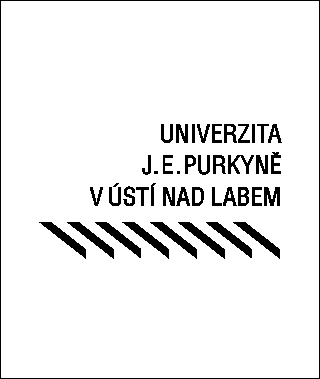 Univerzita J. E. Purkyně
Pasteurova 3544/1
400 96 ÚSTÍ NAD LABEM
Česká republikaUniverzita J. E. Purkyně
Pasteurova 3544/1
400 96 ÚSTÍ NAD LABEM
Česká republikaUniverzita J. E. Purkyně
Pasteurova 3544/1
400 96 ÚSTÍ NAD LABEM
Česká republikaUniverzita J. E. Purkyně
Pasteurova 3544/1
400 96 ÚSTÍ NAD LABEM
Česká republikaUniverzita J. E. Purkyně
Pasteurova 3544/1
400 96 ÚSTÍ NAD LABEM
Česká republikaUniverzita J. E. Purkyně
Pasteurova 3544/1
400 96 ÚSTÍ NAD LABEM
Česká republikaUniverzita J. E. Purkyně
Pasteurova 3544/1
400 96 ÚSTÍ NAD LABEM
Česká republikaUniverzita J. E. Purkyně
Pasteurova 3544/1
400 96 ÚSTÍ NAD LABEM
Česká republikaUniverzita J. E. Purkyně
Pasteurova 3544/1
400 96 ÚSTÍ NAD LABEM
Česká republikaUniverzita J. E. Purkyně
Pasteurova 3544/1
400 96 ÚSTÍ NAD LABEM
Česká republikaUniverzita J. E. Purkyně
Pasteurova 3544/1
400 96 ÚSTÍ NAD LABEM
Česká republikaUniverzita J. E. Purkyně
Pasteurova 3544/1
400 96 ÚSTÍ NAD LABEM
Česká republikaSmlouva:Smlouva:Smlouva:Smlouva:Smlouva:22363300192236330019Univerzita J. E. Purkyně
Pasteurova 3544/1
400 96 ÚSTÍ NAD LABEM
Česká republikaUniverzita J. E. Purkyně
Pasteurova 3544/1
400 96 ÚSTÍ NAD LABEM
Česká republikaUniverzita J. E. Purkyně
Pasteurova 3544/1
400 96 ÚSTÍ NAD LABEM
Česká republikaUniverzita J. E. Purkyně
Pasteurova 3544/1
400 96 ÚSTÍ NAD LABEM
Česká republikaUniverzita J. E. Purkyně
Pasteurova 3544/1
400 96 ÚSTÍ NAD LABEM
Česká republikaUniverzita J. E. Purkyně
Pasteurova 3544/1
400 96 ÚSTÍ NAD LABEM
Česká republikaUniverzita J. E. Purkyně
Pasteurova 3544/1
400 96 ÚSTÍ NAD LABEM
Česká republikaUniverzita J. E. Purkyně
Pasteurova 3544/1
400 96 ÚSTÍ NAD LABEM
Česká republikaUniverzita J. E. Purkyně
Pasteurova 3544/1
400 96 ÚSTÍ NAD LABEM
Česká republikaUniverzita J. E. Purkyně
Pasteurova 3544/1
400 96 ÚSTÍ NAD LABEM
Česká republikaUniverzita J. E. Purkyně
Pasteurova 3544/1
400 96 ÚSTÍ NAD LABEM
Česká republikaUniverzita J. E. Purkyně
Pasteurova 3544/1
400 96 ÚSTÍ NAD LABEM
Česká republika22363300192236330019Univerzita J. E. Purkyně
Pasteurova 3544/1
400 96 ÚSTÍ NAD LABEM
Česká republikaUniverzita J. E. Purkyně
Pasteurova 3544/1
400 96 ÚSTÍ NAD LABEM
Česká republikaUniverzita J. E. Purkyně
Pasteurova 3544/1
400 96 ÚSTÍ NAD LABEM
Česká republikaUniverzita J. E. Purkyně
Pasteurova 3544/1
400 96 ÚSTÍ NAD LABEM
Česká republikaUniverzita J. E. Purkyně
Pasteurova 3544/1
400 96 ÚSTÍ NAD LABEM
Česká republikaUniverzita J. E. Purkyně
Pasteurova 3544/1
400 96 ÚSTÍ NAD LABEM
Česká republikaUniverzita J. E. Purkyně
Pasteurova 3544/1
400 96 ÚSTÍ NAD LABEM
Česká republikaUniverzita J. E. Purkyně
Pasteurova 3544/1
400 96 ÚSTÍ NAD LABEM
Česká republikaUniverzita J. E. Purkyně
Pasteurova 3544/1
400 96 ÚSTÍ NAD LABEM
Česká republikaUniverzita J. E. Purkyně
Pasteurova 3544/1
400 96 ÚSTÍ NAD LABEM
Česká republikaUniverzita J. E. Purkyně
Pasteurova 3544/1
400 96 ÚSTÍ NAD LABEM
Česká republikaUniverzita J. E. Purkyně
Pasteurova 3544/1
400 96 ÚSTÍ NAD LABEM
Česká republikaČíslo účtu:Číslo účtu:Číslo účtu:Číslo účtu:Číslo účtu:22363300192236330019Univerzita J. E. Purkyně
Pasteurova 3544/1
400 96 ÚSTÍ NAD LABEM
Česká republikaUniverzita J. E. Purkyně
Pasteurova 3544/1
400 96 ÚSTÍ NAD LABEM
Česká republikaUniverzita J. E. Purkyně
Pasteurova 3544/1
400 96 ÚSTÍ NAD LABEM
Česká republikaUniverzita J. E. Purkyně
Pasteurova 3544/1
400 96 ÚSTÍ NAD LABEM
Česká republikaUniverzita J. E. Purkyně
Pasteurova 3544/1
400 96 ÚSTÍ NAD LABEM
Česká republikaUniverzita J. E. Purkyně
Pasteurova 3544/1
400 96 ÚSTÍ NAD LABEM
Česká republikaUniverzita J. E. Purkyně
Pasteurova 3544/1
400 96 ÚSTÍ NAD LABEM
Česká republikaUniverzita J. E. Purkyně
Pasteurova 3544/1
400 96 ÚSTÍ NAD LABEM
Česká republikaUniverzita J. E. Purkyně
Pasteurova 3544/1
400 96 ÚSTÍ NAD LABEM
Česká republikaUniverzita J. E. Purkyně
Pasteurova 3544/1
400 96 ÚSTÍ NAD LABEM
Česká republikaUniverzita J. E. Purkyně
Pasteurova 3544/1
400 96 ÚSTÍ NAD LABEM
Česká republikaUniverzita J. E. Purkyně
Pasteurova 3544/1
400 96 ÚSTÍ NAD LABEM
Česká republikaPeněžní ústav:Peněžní ústav:Peněžní ústav:Peněžní ústav:Peněžní ústav:22363300192236330019Univerzita J. E. Purkyně
Pasteurova 3544/1
400 96 ÚSTÍ NAD LABEM
Česká republikaUniverzita J. E. Purkyně
Pasteurova 3544/1
400 96 ÚSTÍ NAD LABEM
Česká republikaUniverzita J. E. Purkyně
Pasteurova 3544/1
400 96 ÚSTÍ NAD LABEM
Česká republikaUniverzita J. E. Purkyně
Pasteurova 3544/1
400 96 ÚSTÍ NAD LABEM
Česká republikaUniverzita J. E. Purkyně
Pasteurova 3544/1
400 96 ÚSTÍ NAD LABEM
Česká republikaUniverzita J. E. Purkyně
Pasteurova 3544/1
400 96 ÚSTÍ NAD LABEM
Česká republikaUniverzita J. E. Purkyně
Pasteurova 3544/1
400 96 ÚSTÍ NAD LABEM
Česká republikaUniverzita J. E. Purkyně
Pasteurova 3544/1
400 96 ÚSTÍ NAD LABEM
Česká republikaUniverzita J. E. Purkyně
Pasteurova 3544/1
400 96 ÚSTÍ NAD LABEM
Česká republikaUniverzita J. E. Purkyně
Pasteurova 3544/1
400 96 ÚSTÍ NAD LABEM
Česká republikaUniverzita J. E. Purkyně
Pasteurova 3544/1
400 96 ÚSTÍ NAD LABEM
Česká republikaUniverzita J. E. Purkyně
Pasteurova 3544/1
400 96 ÚSTÍ NAD LABEM
Česká republika2236330019223633001922363300192236330019Dodavatel:Dodavatel:Dodavatel:Dodavatel:Dodavatel:Dodavatel:Dodavatel:22363300192236330019DIČ:DIČ:DIČ:CZ44555601CZ44555601CZ44555601CZ44555601Dodavatel:Dodavatel:Dodavatel:Dodavatel:Dodavatel:Dodavatel:Dodavatel:22363300192236330019DIČ:DIČ:DIČ:CZ44555601CZ44555601CZ44555601CZ44555601IČ:IČ:0701772307017723070177230701772307017723DIČ:DIČ:CZ07017723CZ07017723CZ07017723CZ07017723CZ07017723CZ0701772322363300192236330019IČ:IČ:IČ:44555601445556014455560144555601IČ:IČ:0701772307017723070177230701772307017723DIČ:DIČ:CZ07017723CZ07017723CZ07017723CZ07017723CZ07017723CZ0701772322363300192236330019IČ:IČ:IČ:4455560144555601445556014455560122363300192236330019IČ:IČ:IČ:4455560144555601445556014455560122363300192236330019IČ:IČ:IČ:445556014455560144555601445556012236330019223633001922363300192236330019Konečný příjemce:Konečný příjemce:Konečný příjemce:Konečný příjemce:Konečný příjemce:Konečný příjemce:Konečný příjemce:Konečný příjemce:Konečný příjemce:Konečný příjemce:223633001922363300192236330019223633001922363300192236330019Platnost objednávky do:Platnost objednávky do:Platnost objednávky do:Platnost objednávky do:Platnost objednávky do:Platnost objednávky do:Platnost objednávky do:Platnost objednávky do:31.12.202331.12.202331.12.202331.12.202331.12.2023Termín dodání:Termín dodání:Termín dodání:Termín dodání:Termín dodání:Termín dodání:Termín dodání:31.08.202331.08.202331.08.202331.08.202331.08.2023Forma úhrady:Forma úhrady:Forma úhrady:Forma úhrady:Forma úhrady:Forma úhrady:Forma úhrady:PříkazemPříkazemPříkazemPříkazemPříkazemForma úhrady:Forma úhrady:Forma úhrady:Forma úhrady:Forma úhrady:Forma úhrady:Forma úhrady:PříkazemPříkazemPříkazemPříkazemPříkazemForma úhrady:Forma úhrady:Forma úhrady:Forma úhrady:Forma úhrady:Forma úhrady:Forma úhrady:PříkazemPříkazemPříkazemPříkazemPříkazemTermín úhrady:Termín úhrady:Termín úhrady:Termín úhrady:Termín úhrady:Termín úhrady:Termín úhrady:Termín úhrady:Termín úhrady:Termín úhrady:Termín úhrady:Termín úhrady:Termín úhrady:Termín úhrady:Objednávka je návrhem na uzavření smlouvy dle § 1731 a násl. zákona č.89/2012 Sb., občanského zákoníku, v platném znění. Je-li plnění dle objednávky vyšší než 50.000,-Kč bez DPH, musí být objednávka dodavatelem bez zbytečného odkladu potvrzena. Uzavřená smlouva, tzn. objednávka i s potvrzením, podléhá povinnosti zveřejnění v registru smluv MV dle zákona č. 340/2015 Sb., v platném znění. __________________________________________________________________________________________________ Na fakturu uveďte číslo objednávky a číslo projektu, které je nezbytnou podmínkou pro úhradu faktury.

Akceptací objednávky dodavatel prohlašuje, že není ve střetu zájmů, zejména ve vztahu k zák.č.159/2006 Sb., § 4b, a současně se na dodavatele nebo jeho poddodavatele nevztahují mezinárodní sankce podle zákona upravujícího provádění mezinárodních sankcí.
Objednávka je návrhem na uzavření smlouvy dle § 1731 a násl. zákona č.89/2012 Sb., občanského zákoníku, v platném znění. Je-li plnění dle objednávky vyšší než 50.000,-Kč bez DPH, musí být objednávka dodavatelem bez zbytečného odkladu potvrzena. Uzavřená smlouva, tzn. objednávka i s potvrzením, podléhá povinnosti zveřejnění v registru smluv MV dle zákona č. 340/2015 Sb., v platném znění. __________________________________________________________________________________________________ Na fakturu uveďte číslo objednávky a číslo projektu, které je nezbytnou podmínkou pro úhradu faktury.

Akceptací objednávky dodavatel prohlašuje, že není ve střetu zájmů, zejména ve vztahu k zák.č.159/2006 Sb., § 4b, a současně se na dodavatele nebo jeho poddodavatele nevztahují mezinárodní sankce podle zákona upravujícího provádění mezinárodních sankcí.
Objednávka je návrhem na uzavření smlouvy dle § 1731 a násl. zákona č.89/2012 Sb., občanského zákoníku, v platném znění. Je-li plnění dle objednávky vyšší než 50.000,-Kč bez DPH, musí být objednávka dodavatelem bez zbytečného odkladu potvrzena. Uzavřená smlouva, tzn. objednávka i s potvrzením, podléhá povinnosti zveřejnění v registru smluv MV dle zákona č. 340/2015 Sb., v platném znění. __________________________________________________________________________________________________ Na fakturu uveďte číslo objednávky a číslo projektu, které je nezbytnou podmínkou pro úhradu faktury.

Akceptací objednávky dodavatel prohlašuje, že není ve střetu zájmů, zejména ve vztahu k zák.č.159/2006 Sb., § 4b, a současně se na dodavatele nebo jeho poddodavatele nevztahují mezinárodní sankce podle zákona upravujícího provádění mezinárodních sankcí.
Objednávka je návrhem na uzavření smlouvy dle § 1731 a násl. zákona č.89/2012 Sb., občanského zákoníku, v platném znění. Je-li plnění dle objednávky vyšší než 50.000,-Kč bez DPH, musí být objednávka dodavatelem bez zbytečného odkladu potvrzena. Uzavřená smlouva, tzn. objednávka i s potvrzením, podléhá povinnosti zveřejnění v registru smluv MV dle zákona č. 340/2015 Sb., v platném znění. __________________________________________________________________________________________________ Na fakturu uveďte číslo objednávky a číslo projektu, které je nezbytnou podmínkou pro úhradu faktury.

Akceptací objednávky dodavatel prohlašuje, že není ve střetu zájmů, zejména ve vztahu k zák.č.159/2006 Sb., § 4b, a současně se na dodavatele nebo jeho poddodavatele nevztahují mezinárodní sankce podle zákona upravujícího provádění mezinárodních sankcí.
Objednávka je návrhem na uzavření smlouvy dle § 1731 a násl. zákona č.89/2012 Sb., občanského zákoníku, v platném znění. Je-li plnění dle objednávky vyšší než 50.000,-Kč bez DPH, musí být objednávka dodavatelem bez zbytečného odkladu potvrzena. Uzavřená smlouva, tzn. objednávka i s potvrzením, podléhá povinnosti zveřejnění v registru smluv MV dle zákona č. 340/2015 Sb., v platném znění. __________________________________________________________________________________________________ Na fakturu uveďte číslo objednávky a číslo projektu, které je nezbytnou podmínkou pro úhradu faktury.

Akceptací objednávky dodavatel prohlašuje, že není ve střetu zájmů, zejména ve vztahu k zák.č.159/2006 Sb., § 4b, a současně se na dodavatele nebo jeho poddodavatele nevztahují mezinárodní sankce podle zákona upravujícího provádění mezinárodních sankcí.
Objednávka je návrhem na uzavření smlouvy dle § 1731 a násl. zákona č.89/2012 Sb., občanského zákoníku, v platném znění. Je-li plnění dle objednávky vyšší než 50.000,-Kč bez DPH, musí být objednávka dodavatelem bez zbytečného odkladu potvrzena. Uzavřená smlouva, tzn. objednávka i s potvrzením, podléhá povinnosti zveřejnění v registru smluv MV dle zákona č. 340/2015 Sb., v platném znění. __________________________________________________________________________________________________ Na fakturu uveďte číslo objednávky a číslo projektu, které je nezbytnou podmínkou pro úhradu faktury.

Akceptací objednávky dodavatel prohlašuje, že není ve střetu zájmů, zejména ve vztahu k zák.č.159/2006 Sb., § 4b, a současně se na dodavatele nebo jeho poddodavatele nevztahují mezinárodní sankce podle zákona upravujícího provádění mezinárodních sankcí.
Objednávka je návrhem na uzavření smlouvy dle § 1731 a násl. zákona č.89/2012 Sb., občanského zákoníku, v platném znění. Je-li plnění dle objednávky vyšší než 50.000,-Kč bez DPH, musí být objednávka dodavatelem bez zbytečného odkladu potvrzena. Uzavřená smlouva, tzn. objednávka i s potvrzením, podléhá povinnosti zveřejnění v registru smluv MV dle zákona č. 340/2015 Sb., v platném znění. __________________________________________________________________________________________________ Na fakturu uveďte číslo objednávky a číslo projektu, které je nezbytnou podmínkou pro úhradu faktury.

Akceptací objednávky dodavatel prohlašuje, že není ve střetu zájmů, zejména ve vztahu k zák.č.159/2006 Sb., § 4b, a současně se na dodavatele nebo jeho poddodavatele nevztahují mezinárodní sankce podle zákona upravujícího provádění mezinárodních sankcí.
Objednávka je návrhem na uzavření smlouvy dle § 1731 a násl. zákona č.89/2012 Sb., občanského zákoníku, v platném znění. Je-li plnění dle objednávky vyšší než 50.000,-Kč bez DPH, musí být objednávka dodavatelem bez zbytečného odkladu potvrzena. Uzavřená smlouva, tzn. objednávka i s potvrzením, podléhá povinnosti zveřejnění v registru smluv MV dle zákona č. 340/2015 Sb., v platném znění. __________________________________________________________________________________________________ Na fakturu uveďte číslo objednávky a číslo projektu, které je nezbytnou podmínkou pro úhradu faktury.

Akceptací objednávky dodavatel prohlašuje, že není ve střetu zájmů, zejména ve vztahu k zák.č.159/2006 Sb., § 4b, a současně se na dodavatele nebo jeho poddodavatele nevztahují mezinárodní sankce podle zákona upravujícího provádění mezinárodních sankcí.
Objednávka je návrhem na uzavření smlouvy dle § 1731 a násl. zákona č.89/2012 Sb., občanského zákoníku, v platném znění. Je-li plnění dle objednávky vyšší než 50.000,-Kč bez DPH, musí být objednávka dodavatelem bez zbytečného odkladu potvrzena. Uzavřená smlouva, tzn. objednávka i s potvrzením, podléhá povinnosti zveřejnění v registru smluv MV dle zákona č. 340/2015 Sb., v platném znění. __________________________________________________________________________________________________ Na fakturu uveďte číslo objednávky a číslo projektu, které je nezbytnou podmínkou pro úhradu faktury.

Akceptací objednávky dodavatel prohlašuje, že není ve střetu zájmů, zejména ve vztahu k zák.č.159/2006 Sb., § 4b, a současně se na dodavatele nebo jeho poddodavatele nevztahují mezinárodní sankce podle zákona upravujícího provádění mezinárodních sankcí.
Objednávka je návrhem na uzavření smlouvy dle § 1731 a násl. zákona č.89/2012 Sb., občanského zákoníku, v platném znění. Je-li plnění dle objednávky vyšší než 50.000,-Kč bez DPH, musí být objednávka dodavatelem bez zbytečného odkladu potvrzena. Uzavřená smlouva, tzn. objednávka i s potvrzením, podléhá povinnosti zveřejnění v registru smluv MV dle zákona č. 340/2015 Sb., v platném znění. __________________________________________________________________________________________________ Na fakturu uveďte číslo objednávky a číslo projektu, které je nezbytnou podmínkou pro úhradu faktury.

Akceptací objednávky dodavatel prohlašuje, že není ve střetu zájmů, zejména ve vztahu k zák.č.159/2006 Sb., § 4b, a současně se na dodavatele nebo jeho poddodavatele nevztahují mezinárodní sankce podle zákona upravujícího provádění mezinárodních sankcí.
Objednávka je návrhem na uzavření smlouvy dle § 1731 a násl. zákona č.89/2012 Sb., občanského zákoníku, v platném znění. Je-li plnění dle objednávky vyšší než 50.000,-Kč bez DPH, musí být objednávka dodavatelem bez zbytečného odkladu potvrzena. Uzavřená smlouva, tzn. objednávka i s potvrzením, podléhá povinnosti zveřejnění v registru smluv MV dle zákona č. 340/2015 Sb., v platném znění. __________________________________________________________________________________________________ Na fakturu uveďte číslo objednávky a číslo projektu, které je nezbytnou podmínkou pro úhradu faktury.

Akceptací objednávky dodavatel prohlašuje, že není ve střetu zájmů, zejména ve vztahu k zák.č.159/2006 Sb., § 4b, a současně se na dodavatele nebo jeho poddodavatele nevztahují mezinárodní sankce podle zákona upravujícího provádění mezinárodních sankcí.
Objednávka je návrhem na uzavření smlouvy dle § 1731 a násl. zákona č.89/2012 Sb., občanského zákoníku, v platném znění. Je-li plnění dle objednávky vyšší než 50.000,-Kč bez DPH, musí být objednávka dodavatelem bez zbytečného odkladu potvrzena. Uzavřená smlouva, tzn. objednávka i s potvrzením, podléhá povinnosti zveřejnění v registru smluv MV dle zákona č. 340/2015 Sb., v platném znění. __________________________________________________________________________________________________ Na fakturu uveďte číslo objednávky a číslo projektu, které je nezbytnou podmínkou pro úhradu faktury.

Akceptací objednávky dodavatel prohlašuje, že není ve střetu zájmů, zejména ve vztahu k zák.č.159/2006 Sb., § 4b, a současně se na dodavatele nebo jeho poddodavatele nevztahují mezinárodní sankce podle zákona upravujícího provádění mezinárodních sankcí.
Objednávka je návrhem na uzavření smlouvy dle § 1731 a násl. zákona č.89/2012 Sb., občanského zákoníku, v platném znění. Je-li plnění dle objednávky vyšší než 50.000,-Kč bez DPH, musí být objednávka dodavatelem bez zbytečného odkladu potvrzena. Uzavřená smlouva, tzn. objednávka i s potvrzením, podléhá povinnosti zveřejnění v registru smluv MV dle zákona č. 340/2015 Sb., v platném znění. __________________________________________________________________________________________________ Na fakturu uveďte číslo objednávky a číslo projektu, které je nezbytnou podmínkou pro úhradu faktury.

Akceptací objednávky dodavatel prohlašuje, že není ve střetu zájmů, zejména ve vztahu k zák.č.159/2006 Sb., § 4b, a současně se na dodavatele nebo jeho poddodavatele nevztahují mezinárodní sankce podle zákona upravujícího provádění mezinárodních sankcí.
Objednávka je návrhem na uzavření smlouvy dle § 1731 a násl. zákona č.89/2012 Sb., občanského zákoníku, v platném znění. Je-li plnění dle objednávky vyšší než 50.000,-Kč bez DPH, musí být objednávka dodavatelem bez zbytečného odkladu potvrzena. Uzavřená smlouva, tzn. objednávka i s potvrzením, podléhá povinnosti zveřejnění v registru smluv MV dle zákona č. 340/2015 Sb., v platném znění. __________________________________________________________________________________________________ Na fakturu uveďte číslo objednávky a číslo projektu, které je nezbytnou podmínkou pro úhradu faktury.

Akceptací objednávky dodavatel prohlašuje, že není ve střetu zájmů, zejména ve vztahu k zák.č.159/2006 Sb., § 4b, a současně se na dodavatele nebo jeho poddodavatele nevztahují mezinárodní sankce podle zákona upravujícího provádění mezinárodních sankcí.
Objednávka je návrhem na uzavření smlouvy dle § 1731 a násl. zákona č.89/2012 Sb., občanského zákoníku, v platném znění. Je-li plnění dle objednávky vyšší než 50.000,-Kč bez DPH, musí být objednávka dodavatelem bez zbytečného odkladu potvrzena. Uzavřená smlouva, tzn. objednávka i s potvrzením, podléhá povinnosti zveřejnění v registru smluv MV dle zákona č. 340/2015 Sb., v platném znění. __________________________________________________________________________________________________ Na fakturu uveďte číslo objednávky a číslo projektu, které je nezbytnou podmínkou pro úhradu faktury.

Akceptací objednávky dodavatel prohlašuje, že není ve střetu zájmů, zejména ve vztahu k zák.č.159/2006 Sb., § 4b, a současně se na dodavatele nebo jeho poddodavatele nevztahují mezinárodní sankce podle zákona upravujícího provádění mezinárodních sankcí.
Objednávka je návrhem na uzavření smlouvy dle § 1731 a násl. zákona č.89/2012 Sb., občanského zákoníku, v platném znění. Je-li plnění dle objednávky vyšší než 50.000,-Kč bez DPH, musí být objednávka dodavatelem bez zbytečného odkladu potvrzena. Uzavřená smlouva, tzn. objednávka i s potvrzením, podléhá povinnosti zveřejnění v registru smluv MV dle zákona č. 340/2015 Sb., v platném znění. __________________________________________________________________________________________________ Na fakturu uveďte číslo objednávky a číslo projektu, které je nezbytnou podmínkou pro úhradu faktury.

Akceptací objednávky dodavatel prohlašuje, že není ve střetu zájmů, zejména ve vztahu k zák.č.159/2006 Sb., § 4b, a současně se na dodavatele nebo jeho poddodavatele nevztahují mezinárodní sankce podle zákona upravujícího provádění mezinárodních sankcí.
Objednávka je návrhem na uzavření smlouvy dle § 1731 a násl. zákona č.89/2012 Sb., občanského zákoníku, v platném znění. Je-li plnění dle objednávky vyšší než 50.000,-Kč bez DPH, musí být objednávka dodavatelem bez zbytečného odkladu potvrzena. Uzavřená smlouva, tzn. objednávka i s potvrzením, podléhá povinnosti zveřejnění v registru smluv MV dle zákona č. 340/2015 Sb., v platném znění. __________________________________________________________________________________________________ Na fakturu uveďte číslo objednávky a číslo projektu, které je nezbytnou podmínkou pro úhradu faktury.

Akceptací objednávky dodavatel prohlašuje, že není ve střetu zájmů, zejména ve vztahu k zák.č.159/2006 Sb., § 4b, a současně se na dodavatele nebo jeho poddodavatele nevztahují mezinárodní sankce podle zákona upravujícího provádění mezinárodních sankcí.
Objednávka je návrhem na uzavření smlouvy dle § 1731 a násl. zákona č.89/2012 Sb., občanského zákoníku, v platném znění. Je-li plnění dle objednávky vyšší než 50.000,-Kč bez DPH, musí být objednávka dodavatelem bez zbytečného odkladu potvrzena. Uzavřená smlouva, tzn. objednávka i s potvrzením, podléhá povinnosti zveřejnění v registru smluv MV dle zákona č. 340/2015 Sb., v platném znění. __________________________________________________________________________________________________ Na fakturu uveďte číslo objednávky a číslo projektu, které je nezbytnou podmínkou pro úhradu faktury.

Akceptací objednávky dodavatel prohlašuje, že není ve střetu zájmů, zejména ve vztahu k zák.č.159/2006 Sb., § 4b, a současně se na dodavatele nebo jeho poddodavatele nevztahují mezinárodní sankce podle zákona upravujícího provádění mezinárodních sankcí.
Objednávka je návrhem na uzavření smlouvy dle § 1731 a násl. zákona č.89/2012 Sb., občanského zákoníku, v platném znění. Je-li plnění dle objednávky vyšší než 50.000,-Kč bez DPH, musí být objednávka dodavatelem bez zbytečného odkladu potvrzena. Uzavřená smlouva, tzn. objednávka i s potvrzením, podléhá povinnosti zveřejnění v registru smluv MV dle zákona č. 340/2015 Sb., v platném znění. __________________________________________________________________________________________________ Na fakturu uveďte číslo objednávky a číslo projektu, které je nezbytnou podmínkou pro úhradu faktury.

Akceptací objednávky dodavatel prohlašuje, že není ve střetu zájmů, zejména ve vztahu k zák.č.159/2006 Sb., § 4b, a současně se na dodavatele nebo jeho poddodavatele nevztahují mezinárodní sankce podle zákona upravujícího provádění mezinárodních sankcí.
Objednávka je návrhem na uzavření smlouvy dle § 1731 a násl. zákona č.89/2012 Sb., občanského zákoníku, v platném znění. Je-li plnění dle objednávky vyšší než 50.000,-Kč bez DPH, musí být objednávka dodavatelem bez zbytečného odkladu potvrzena. Uzavřená smlouva, tzn. objednávka i s potvrzením, podléhá povinnosti zveřejnění v registru smluv MV dle zákona č. 340/2015 Sb., v platném znění. __________________________________________________________________________________________________ Na fakturu uveďte číslo objednávky a číslo projektu, které je nezbytnou podmínkou pro úhradu faktury.

Akceptací objednávky dodavatel prohlašuje, že není ve střetu zájmů, zejména ve vztahu k zák.č.159/2006 Sb., § 4b, a současně se na dodavatele nebo jeho poddodavatele nevztahují mezinárodní sankce podle zákona upravujícího provádění mezinárodních sankcí.
Objednávka je návrhem na uzavření smlouvy dle § 1731 a násl. zákona č.89/2012 Sb., občanského zákoníku, v platném znění. Je-li plnění dle objednávky vyšší než 50.000,-Kč bez DPH, musí být objednávka dodavatelem bez zbytečného odkladu potvrzena. Uzavřená smlouva, tzn. objednávka i s potvrzením, podléhá povinnosti zveřejnění v registru smluv MV dle zákona č. 340/2015 Sb., v platném znění. __________________________________________________________________________________________________ Na fakturu uveďte číslo objednávky a číslo projektu, které je nezbytnou podmínkou pro úhradu faktury.

Akceptací objednávky dodavatel prohlašuje, že není ve střetu zájmů, zejména ve vztahu k zák.č.159/2006 Sb., § 4b, a současně se na dodavatele nebo jeho poddodavatele nevztahují mezinárodní sankce podle zákona upravujícího provádění mezinárodních sankcí.
Objednávka je návrhem na uzavření smlouvy dle § 1731 a násl. zákona č.89/2012 Sb., občanského zákoníku, v platném znění. Je-li plnění dle objednávky vyšší než 50.000,-Kč bez DPH, musí být objednávka dodavatelem bez zbytečného odkladu potvrzena. Uzavřená smlouva, tzn. objednávka i s potvrzením, podléhá povinnosti zveřejnění v registru smluv MV dle zákona č. 340/2015 Sb., v platném znění. __________________________________________________________________________________________________ Na fakturu uveďte číslo objednávky a číslo projektu, které je nezbytnou podmínkou pro úhradu faktury.

Akceptací objednávky dodavatel prohlašuje, že není ve střetu zájmů, zejména ve vztahu k zák.č.159/2006 Sb., § 4b, a současně se na dodavatele nebo jeho poddodavatele nevztahují mezinárodní sankce podle zákona upravujícího provádění mezinárodních sankcí.
Objednávka je návrhem na uzavření smlouvy dle § 1731 a násl. zákona č.89/2012 Sb., občanského zákoníku, v platném znění. Je-li plnění dle objednávky vyšší než 50.000,-Kč bez DPH, musí být objednávka dodavatelem bez zbytečného odkladu potvrzena. Uzavřená smlouva, tzn. objednávka i s potvrzením, podléhá povinnosti zveřejnění v registru smluv MV dle zákona č. 340/2015 Sb., v platném znění. __________________________________________________________________________________________________ Na fakturu uveďte číslo objednávky a číslo projektu, které je nezbytnou podmínkou pro úhradu faktury.

Akceptací objednávky dodavatel prohlašuje, že není ve střetu zájmů, zejména ve vztahu k zák.č.159/2006 Sb., § 4b, a současně se na dodavatele nebo jeho poddodavatele nevztahují mezinárodní sankce podle zákona upravujícího provádění mezinárodních sankcí.
Objednávka je návrhem na uzavření smlouvy dle § 1731 a násl. zákona č.89/2012 Sb., občanského zákoníku, v platném znění. Je-li plnění dle objednávky vyšší než 50.000,-Kč bez DPH, musí být objednávka dodavatelem bez zbytečného odkladu potvrzena. Uzavřená smlouva, tzn. objednávka i s potvrzením, podléhá povinnosti zveřejnění v registru smluv MV dle zákona č. 340/2015 Sb., v platném znění. __________________________________________________________________________________________________ Na fakturu uveďte číslo objednávky a číslo projektu, které je nezbytnou podmínkou pro úhradu faktury.

Akceptací objednávky dodavatel prohlašuje, že není ve střetu zájmů, zejména ve vztahu k zák.č.159/2006 Sb., § 4b, a současně se na dodavatele nebo jeho poddodavatele nevztahují mezinárodní sankce podle zákona upravujícího provádění mezinárodních sankcí.
Objednávka je návrhem na uzavření smlouvy dle § 1731 a násl. zákona č.89/2012 Sb., občanského zákoníku, v platném znění. Je-li plnění dle objednávky vyšší než 50.000,-Kč bez DPH, musí být objednávka dodavatelem bez zbytečného odkladu potvrzena. Uzavřená smlouva, tzn. objednávka i s potvrzením, podléhá povinnosti zveřejnění v registru smluv MV dle zákona č. 340/2015 Sb., v platném znění. __________________________________________________________________________________________________ Na fakturu uveďte číslo objednávky a číslo projektu, které je nezbytnou podmínkou pro úhradu faktury.

Akceptací objednávky dodavatel prohlašuje, že není ve střetu zájmů, zejména ve vztahu k zák.č.159/2006 Sb., § 4b, a současně se na dodavatele nebo jeho poddodavatele nevztahují mezinárodní sankce podle zákona upravujícího provádění mezinárodních sankcí.
Objednávka je návrhem na uzavření smlouvy dle § 1731 a násl. zákona č.89/2012 Sb., občanského zákoníku, v platném znění. Je-li plnění dle objednávky vyšší než 50.000,-Kč bez DPH, musí být objednávka dodavatelem bez zbytečného odkladu potvrzena. Uzavřená smlouva, tzn. objednávka i s potvrzením, podléhá povinnosti zveřejnění v registru smluv MV dle zákona č. 340/2015 Sb., v platném znění. __________________________________________________________________________________________________ Na fakturu uveďte číslo objednávky a číslo projektu, které je nezbytnou podmínkou pro úhradu faktury.

Akceptací objednávky dodavatel prohlašuje, že není ve střetu zájmů, zejména ve vztahu k zák.č.159/2006 Sb., § 4b, a současně se na dodavatele nebo jeho poddodavatele nevztahují mezinárodní sankce podle zákona upravujícího provádění mezinárodních sankcí.
Objednávka je návrhem na uzavření smlouvy dle § 1731 a násl. zákona č.89/2012 Sb., občanského zákoníku, v platném znění. Je-li plnění dle objednávky vyšší než 50.000,-Kč bez DPH, musí být objednávka dodavatelem bez zbytečného odkladu potvrzena. Uzavřená smlouva, tzn. objednávka i s potvrzením, podléhá povinnosti zveřejnění v registru smluv MV dle zákona č. 340/2015 Sb., v platném znění. __________________________________________________________________________________________________ Na fakturu uveďte číslo objednávky a číslo projektu, které je nezbytnou podmínkou pro úhradu faktury.

Akceptací objednávky dodavatel prohlašuje, že není ve střetu zájmů, zejména ve vztahu k zák.č.159/2006 Sb., § 4b, a současně se na dodavatele nebo jeho poddodavatele nevztahují mezinárodní sankce podle zákona upravujícího provádění mezinárodních sankcí.
Objednávka je návrhem na uzavření smlouvy dle § 1731 a násl. zákona č.89/2012 Sb., občanského zákoníku, v platném znění. Je-li plnění dle objednávky vyšší než 50.000,-Kč bez DPH, musí být objednávka dodavatelem bez zbytečného odkladu potvrzena. Uzavřená smlouva, tzn. objednávka i s potvrzením, podléhá povinnosti zveřejnění v registru smluv MV dle zákona č. 340/2015 Sb., v platném znění. __________________________________________________________________________________________________ Na fakturu uveďte číslo objednávky a číslo projektu, které je nezbytnou podmínkou pro úhradu faktury.

Akceptací objednávky dodavatel prohlašuje, že není ve střetu zájmů, zejména ve vztahu k zák.č.159/2006 Sb., § 4b, a současně se na dodavatele nebo jeho poddodavatele nevztahují mezinárodní sankce podle zákona upravujícího provádění mezinárodních sankcí.
Položkový rozpis:Položkový rozpis:Položkový rozpis:Položkový rozpis:Položkový rozpis:Položkový rozpis:Položkový rozpis:Položkový rozpis:Položkový rozpis:Položkový rozpis:Položkový rozpis:Položkový rozpis:Položkový rozpis:Položkový rozpis:Položkový rozpis:Položkový rozpis:Položkový rozpis:Položkový rozpis:Položkový rozpis:Položkový rozpis:Položkový rozpis:Položkový rozpis:Položkový rozpis:Položkový rozpis:Položkový rozpis:Položkový rozpis:Položkový rozpis:Položkový rozpis:PoložkaPoložkaPoložkaPoložkaPoložkaPoložkaPoložkaPoložkaPoložkaPoložkaPoložkaPoložkaPoložkaPoložkaPoložkaPoložkaPoložkaPoložkaPoložkaPoložkaPoložkaPoložkaPoložkaPoložkaPoložkaPoložkaPoložkaPoložkaPoložkaReferenční čísloReferenční čísloReferenční čísloReferenční čísloReferenční čísloMnožstvíMnožstvíMnožstvíMJMJMJMJMJMJCena/MJ vč. DPHCena/MJ vč. DPHCena/MJ vč. DPHCena/MJ vč. DPHCena/MJ vč. DPHCelkem vč. DPHCelkem vč. DPHCelkem vč. DPHCelkem vč. DPHCelkem vč. DPHCelkem vč. DPHCelkem vč. DPHCelkem vč. DPHCelkem vč. DPHCelkem vč. DPHObjednáváme u Vás službu mytí skleněných ploch, vč. zastřešení schodů na základě nabídky z 30. 6. 2023. V rámci prováděné služby je závazek dodavatele provedeného školení BOZP a PO u svých zaměstnanců při výkonu dodávky.Objednáváme u Vás službu mytí skleněných ploch, vč. zastřešení schodů na základě nabídky z 30. 6. 2023. V rámci prováděné služby je závazek dodavatele provedeného školení BOZP a PO u svých zaměstnanců při výkonu dodávky.Objednáváme u Vás službu mytí skleněných ploch, vč. zastřešení schodů na základě nabídky z 30. 6. 2023. V rámci prováděné služby je závazek dodavatele provedeného školení BOZP a PO u svých zaměstnanců při výkonu dodávky.Objednáváme u Vás službu mytí skleněných ploch, vč. zastřešení schodů na základě nabídky z 30. 6. 2023. V rámci prováděné služby je závazek dodavatele provedeného školení BOZP a PO u svých zaměstnanců při výkonu dodávky.Objednáváme u Vás službu mytí skleněných ploch, vč. zastřešení schodů na základě nabídky z 30. 6. 2023. V rámci prováděné služby je závazek dodavatele provedeného školení BOZP a PO u svých zaměstnanců při výkonu dodávky.Objednáváme u Vás službu mytí skleněných ploch, vč. zastřešení schodů na základě nabídky z 30. 6. 2023. V rámci prováděné služby je závazek dodavatele provedeného školení BOZP a PO u svých zaměstnanců při výkonu dodávky.Objednáváme u Vás službu mytí skleněných ploch, vč. zastřešení schodů na základě nabídky z 30. 6. 2023. V rámci prováděné služby je závazek dodavatele provedeného školení BOZP a PO u svých zaměstnanců při výkonu dodávky.Objednáváme u Vás službu mytí skleněných ploch, vč. zastřešení schodů na základě nabídky z 30. 6. 2023. V rámci prováděné služby je závazek dodavatele provedeného školení BOZP a PO u svých zaměstnanců při výkonu dodávky.Objednáváme u Vás službu mytí skleněných ploch, vč. zastřešení schodů na základě nabídky z 30. 6. 2023. V rámci prováděné služby je závazek dodavatele provedeného školení BOZP a PO u svých zaměstnanců při výkonu dodávky.Objednáváme u Vás službu mytí skleněných ploch, vč. zastřešení schodů na základě nabídky z 30. 6. 2023. V rámci prováděné služby je závazek dodavatele provedeného školení BOZP a PO u svých zaměstnanců při výkonu dodávky.Objednáváme u Vás službu mytí skleněných ploch, vč. zastřešení schodů na základě nabídky z 30. 6. 2023. V rámci prováděné služby je závazek dodavatele provedeného školení BOZP a PO u svých zaměstnanců při výkonu dodávky.Objednáváme u Vás službu mytí skleněných ploch, vč. zastřešení schodů na základě nabídky z 30. 6. 2023. V rámci prováděné služby je závazek dodavatele provedeného školení BOZP a PO u svých zaměstnanců při výkonu dodávky.Objednáváme u Vás službu mytí skleněných ploch, vč. zastřešení schodů na základě nabídky z 30. 6. 2023. V rámci prováděné služby je závazek dodavatele provedeného školení BOZP a PO u svých zaměstnanců při výkonu dodávky.Objednáváme u Vás službu mytí skleněných ploch, vč. zastřešení schodů na základě nabídky z 30. 6. 2023. V rámci prováděné služby je závazek dodavatele provedeného školení BOZP a PO u svých zaměstnanců při výkonu dodávky.Objednáváme u Vás službu mytí skleněných ploch, vč. zastřešení schodů na základě nabídky z 30. 6. 2023. V rámci prováděné služby je závazek dodavatele provedeného školení BOZP a PO u svých zaměstnanců při výkonu dodávky.Objednáváme u Vás službu mytí skleněných ploch, vč. zastřešení schodů na základě nabídky z 30. 6. 2023. V rámci prováděné služby je závazek dodavatele provedeného školení BOZP a PO u svých zaměstnanců při výkonu dodávky.Objednáváme u Vás službu mytí skleněných ploch, vč. zastřešení schodů na základě nabídky z 30. 6. 2023. V rámci prováděné služby je závazek dodavatele provedeného školení BOZP a PO u svých zaměstnanců při výkonu dodávky.Objednáváme u Vás službu mytí skleněných ploch, vč. zastřešení schodů na základě nabídky z 30. 6. 2023. V rámci prováděné služby je závazek dodavatele provedeného školení BOZP a PO u svých zaměstnanců při výkonu dodávky.Objednáváme u Vás službu mytí skleněných ploch, vč. zastřešení schodů na základě nabídky z 30. 6. 2023. V rámci prováděné služby je závazek dodavatele provedeného školení BOZP a PO u svých zaměstnanců při výkonu dodávky.Objednáváme u Vás službu mytí skleněných ploch, vč. zastřešení schodů na základě nabídky z 30. 6. 2023. V rámci prováděné služby je závazek dodavatele provedeného školení BOZP a PO u svých zaměstnanců při výkonu dodávky.Objednáváme u Vás službu mytí skleněných ploch, vč. zastřešení schodů na základě nabídky z 30. 6. 2023. V rámci prováděné služby je závazek dodavatele provedeného školení BOZP a PO u svých zaměstnanců při výkonu dodávky.Objednáváme u Vás službu mytí skleněných ploch, vč. zastřešení schodů na základě nabídky z 30. 6. 2023. V rámci prováděné služby je závazek dodavatele provedeného školení BOZP a PO u svých zaměstnanců při výkonu dodávky.Objednáváme u Vás službu mytí skleněných ploch, vč. zastřešení schodů na základě nabídky z 30. 6. 2023. V rámci prováděné služby je závazek dodavatele provedeného školení BOZP a PO u svých zaměstnanců při výkonu dodávky.Objednáváme u Vás službu mytí skleněných ploch, vč. zastřešení schodů na základě nabídky z 30. 6. 2023. V rámci prováděné služby je závazek dodavatele provedeného školení BOZP a PO u svých zaměstnanců při výkonu dodávky.Objednáváme u Vás službu mytí skleněných ploch, vč. zastřešení schodů na základě nabídky z 30. 6. 2023. V rámci prováděné služby je závazek dodavatele provedeného školení BOZP a PO u svých zaměstnanců při výkonu dodávky.Objednáváme u Vás službu mytí skleněných ploch, vč. zastřešení schodů na základě nabídky z 30. 6. 2023. V rámci prováděné služby je závazek dodavatele provedeného školení BOZP a PO u svých zaměstnanců při výkonu dodávky.Objednáváme u Vás službu mytí skleněných ploch, vč. zastřešení schodů na základě nabídky z 30. 6. 2023. V rámci prováděné služby je závazek dodavatele provedeného školení BOZP a PO u svých zaměstnanců při výkonu dodávky.Objednáváme u Vás službu mytí skleněných ploch, vč. zastřešení schodů na základě nabídky z 30. 6. 2023. V rámci prováděné služby je závazek dodavatele provedeného školení BOZP a PO u svých zaměstnanců při výkonu dodávky.Objednáváme u Vás službu mytí skleněných ploch, vč. zastřešení schodů na základě nabídky z 30. 6. 2023. V rámci prováděné služby je závazek dodavatele provedeného školení BOZP a PO u svých zaměstnanců při výkonu dodávky.Datum vystavení:Datum vystavení:Datum vystavení:Datum vystavení:Datum vystavení:Datum vystavení:13.07.202313.07.202313.07.2023Vystavil:
Ing. Tahalová Terezie           AKCEPTACE DNE 17.7.2023
Tel.: 475286402, Fax: E-mail: terezie.tahalova@ujep.cz
                                                                      ...................
                                                                          Razítko, podpisVystavil:
Ing. Tahalová Terezie           AKCEPTACE DNE 17.7.2023
Tel.: 475286402, Fax: E-mail: terezie.tahalova@ujep.cz
                                                                      ...................
                                                                          Razítko, podpisVystavil:
Ing. Tahalová Terezie           AKCEPTACE DNE 17.7.2023
Tel.: 475286402, Fax: E-mail: terezie.tahalova@ujep.cz
                                                                      ...................
                                                                          Razítko, podpisVystavil:
Ing. Tahalová Terezie           AKCEPTACE DNE 17.7.2023
Tel.: 475286402, Fax: E-mail: terezie.tahalova@ujep.cz
                                                                      ...................
                                                                          Razítko, podpisVystavil:
Ing. Tahalová Terezie           AKCEPTACE DNE 17.7.2023
Tel.: 475286402, Fax: E-mail: terezie.tahalova@ujep.cz
                                                                      ...................
                                                                          Razítko, podpisVystavil:
Ing. Tahalová Terezie           AKCEPTACE DNE 17.7.2023
Tel.: 475286402, Fax: E-mail: terezie.tahalova@ujep.cz
                                                                      ...................
                                                                          Razítko, podpisVystavil:
Ing. Tahalová Terezie           AKCEPTACE DNE 17.7.2023
Tel.: 475286402, Fax: E-mail: terezie.tahalova@ujep.cz
                                                                      ...................
                                                                          Razítko, podpisVystavil:
Ing. Tahalová Terezie           AKCEPTACE DNE 17.7.2023
Tel.: 475286402, Fax: E-mail: terezie.tahalova@ujep.cz
                                                                      ...................
                                                                          Razítko, podpisVystavil:
Ing. Tahalová Terezie           AKCEPTACE DNE 17.7.2023
Tel.: 475286402, Fax: E-mail: terezie.tahalova@ujep.cz
                                                                      ...................
                                                                          Razítko, podpisVystavil:
Ing. Tahalová Terezie           AKCEPTACE DNE 17.7.2023
Tel.: 475286402, Fax: E-mail: terezie.tahalova@ujep.cz
                                                                      ...................
                                                                          Razítko, podpisVystavil:
Ing. Tahalová Terezie           AKCEPTACE DNE 17.7.2023
Tel.: 475286402, Fax: E-mail: terezie.tahalova@ujep.cz
                                                                      ...................
                                                                          Razítko, podpisVystavil:
Ing. Tahalová Terezie           AKCEPTACE DNE 17.7.2023
Tel.: 475286402, Fax: E-mail: terezie.tahalova@ujep.cz
                                                                      ...................
                                                                          Razítko, podpisVystavil:
Ing. Tahalová Terezie           AKCEPTACE DNE 17.7.2023
Tel.: 475286402, Fax: E-mail: terezie.tahalova@ujep.cz
                                                                      ...................
                                                                          Razítko, podpisVystavil:
Ing. Tahalová Terezie           AKCEPTACE DNE 17.7.2023
Tel.: 475286402, Fax: E-mail: terezie.tahalova@ujep.cz
                                                                      ...................
                                                                          Razítko, podpisVystavil:
Ing. Tahalová Terezie           AKCEPTACE DNE 17.7.2023
Tel.: 475286402, Fax: E-mail: terezie.tahalova@ujep.cz
                                                                      ...................
                                                                          Razítko, podpisVystavil:
Ing. Tahalová Terezie           AKCEPTACE DNE 17.7.2023
Tel.: 475286402, Fax: E-mail: terezie.tahalova@ujep.cz
                                                                      ...................
                                                                          Razítko, podpisVystavil:
Ing. Tahalová Terezie           AKCEPTACE DNE 17.7.2023
Tel.: 475286402, Fax: E-mail: terezie.tahalova@ujep.cz
                                                                      ...................
                                                                          Razítko, podpisVystavil:
Ing. Tahalová Terezie           AKCEPTACE DNE 17.7.2023
Tel.: 475286402, Fax: E-mail: terezie.tahalova@ujep.cz
                                                                      ...................
                                                                          Razítko, podpisVystavil:
Ing. Tahalová Terezie           AKCEPTACE DNE 17.7.2023
Tel.: 475286402, Fax: E-mail: terezie.tahalova@ujep.cz
                                                                      ...................
                                                                          Razítko, podpisVystavil:
Ing. Tahalová Terezie           AKCEPTACE DNE 17.7.2023
Tel.: 475286402, Fax: E-mail: terezie.tahalova@ujep.cz
                                                                      ...................
                                                                          Razítko, podpisVystavil:
Ing. Tahalová Terezie           AKCEPTACE DNE 17.7.2023
Tel.: 475286402, Fax: E-mail: terezie.tahalova@ujep.cz
                                                                      ...................
                                                                          Razítko, podpisVystavil:
Ing. Tahalová Terezie           AKCEPTACE DNE 17.7.2023
Tel.: 475286402, Fax: E-mail: terezie.tahalova@ujep.cz
                                                                      ...................
                                                                          Razítko, podpisVystavil:
Ing. Tahalová Terezie           AKCEPTACE DNE 17.7.2023
Tel.: 475286402, Fax: E-mail: terezie.tahalova@ujep.cz
                                                                      ...................
                                                                          Razítko, podpisVystavil:
Ing. Tahalová Terezie           AKCEPTACE DNE 17.7.2023
Tel.: 475286402, Fax: E-mail: terezie.tahalova@ujep.cz
                                                                      ...................
                                                                          Razítko, podpisVystavil:
Ing. Tahalová Terezie           AKCEPTACE DNE 17.7.2023
Tel.: 475286402, Fax: E-mail: terezie.tahalova@ujep.cz
                                                                      ...................
                                                                          Razítko, podpisVystavil:
Ing. Tahalová Terezie           AKCEPTACE DNE 17.7.2023
Tel.: 475286402, Fax: E-mail: terezie.tahalova@ujep.cz
                                                                      ...................
                                                                          Razítko, podpisVystavil:
Ing. Tahalová Terezie           AKCEPTACE DNE 17.7.2023
Tel.: 475286402, Fax: E-mail: terezie.tahalova@ujep.cz
                                                                      ...................
                                                                          Razítko, podpisVystavil:
Ing. Tahalová Terezie           AKCEPTACE DNE 17.7.2023
Tel.: 475286402, Fax: E-mail: terezie.tahalova@ujep.cz
                                                                      ...................
                                                                          Razítko, podpisVystavil:
Ing. Tahalová Terezie           AKCEPTACE DNE 17.7.2023
Tel.: 475286402, Fax: E-mail: terezie.tahalova@ujep.cz
                                                                      ...................
                                                                          Razítko, podpis
.
.
Příkazce operace (datum a podpis): _________________________ ______ Správce rozpočtu (datum a podpis):__________________________

.
.
Příkazce operace (datum a podpis): _________________________ ______ Správce rozpočtu (datum a podpis):__________________________

.
.
Příkazce operace (datum a podpis): _________________________ ______ Správce rozpočtu (datum a podpis):__________________________

.
.
Příkazce operace (datum a podpis): _________________________ ______ Správce rozpočtu (datum a podpis):__________________________

.
.
Příkazce operace (datum a podpis): _________________________ ______ Správce rozpočtu (datum a podpis):__________________________

.
.
Příkazce operace (datum a podpis): _________________________ ______ Správce rozpočtu (datum a podpis):__________________________

.
.
Příkazce operace (datum a podpis): _________________________ ______ Správce rozpočtu (datum a podpis):__________________________

.
.
Příkazce operace (datum a podpis): _________________________ ______ Správce rozpočtu (datum a podpis):__________________________

.
.
Příkazce operace (datum a podpis): _________________________ ______ Správce rozpočtu (datum a podpis):__________________________

.
.
Příkazce operace (datum a podpis): _________________________ ______ Správce rozpočtu (datum a podpis):__________________________

.
.
Příkazce operace (datum a podpis): _________________________ ______ Správce rozpočtu (datum a podpis):__________________________

.
.
Příkazce operace (datum a podpis): _________________________ ______ Správce rozpočtu (datum a podpis):__________________________

.
.
Příkazce operace (datum a podpis): _________________________ ______ Správce rozpočtu (datum a podpis):__________________________

.
.
Příkazce operace (datum a podpis): _________________________ ______ Správce rozpočtu (datum a podpis):__________________________

.
.
Příkazce operace (datum a podpis): _________________________ ______ Správce rozpočtu (datum a podpis):__________________________

.
.
Příkazce operace (datum a podpis): _________________________ ______ Správce rozpočtu (datum a podpis):__________________________

.
.
Příkazce operace (datum a podpis): _________________________ ______ Správce rozpočtu (datum a podpis):__________________________

.
.
Příkazce operace (datum a podpis): _________________________ ______ Správce rozpočtu (datum a podpis):__________________________

.
.
Příkazce operace (datum a podpis): _________________________ ______ Správce rozpočtu (datum a podpis):__________________________

.
.
Příkazce operace (datum a podpis): _________________________ ______ Správce rozpočtu (datum a podpis):__________________________

.
.
Příkazce operace (datum a podpis): _________________________ ______ Správce rozpočtu (datum a podpis):__________________________

.
.
Příkazce operace (datum a podpis): _________________________ ______ Správce rozpočtu (datum a podpis):__________________________

.
.
Příkazce operace (datum a podpis): _________________________ ______ Správce rozpočtu (datum a podpis):__________________________

.
.
Příkazce operace (datum a podpis): _________________________ ______ Správce rozpočtu (datum a podpis):__________________________

.
.
Příkazce operace (datum a podpis): _________________________ ______ Správce rozpočtu (datum a podpis):__________________________

.
.
Příkazce operace (datum a podpis): _________________________ ______ Správce rozpočtu (datum a podpis):__________________________

.
.
Příkazce operace (datum a podpis): _________________________ ______ Správce rozpočtu (datum a podpis):__________________________

.
.
Příkazce operace (datum a podpis): _________________________ ______ Správce rozpočtu (datum a podpis):__________________________

.
.
Příkazce operace (datum a podpis): _________________________ ______ Správce rozpočtu (datum a podpis):__________________________
Interní údaje objednatele : 63303 \ 1 \ 0000-63 Budova provoz \ 1   Deník: 20 \ Objednávky (individuální příslib)Interní údaje objednatele : 63303 \ 1 \ 0000-63 Budova provoz \ 1   Deník: 20 \ Objednávky (individuální příslib)Interní údaje objednatele : 63303 \ 1 \ 0000-63 Budova provoz \ 1   Deník: 20 \ Objednávky (individuální příslib)Interní údaje objednatele : 63303 \ 1 \ 0000-63 Budova provoz \ 1   Deník: 20 \ Objednávky (individuální příslib)Interní údaje objednatele : 63303 \ 1 \ 0000-63 Budova provoz \ 1   Deník: 20 \ Objednávky (individuální příslib)Interní údaje objednatele : 63303 \ 1 \ 0000-63 Budova provoz \ 1   Deník: 20 \ Objednávky (individuální příslib)Interní údaje objednatele : 63303 \ 1 \ 0000-63 Budova provoz \ 1   Deník: 20 \ Objednávky (individuální příslib)Interní údaje objednatele : 63303 \ 1 \ 0000-63 Budova provoz \ 1   Deník: 20 \ Objednávky (individuální příslib)Interní údaje objednatele : 63303 \ 1 \ 0000-63 Budova provoz \ 1   Deník: 20 \ Objednávky (individuální příslib)Interní údaje objednatele : 63303 \ 1 \ 0000-63 Budova provoz \ 1   Deník: 20 \ Objednávky (individuální příslib)Interní údaje objednatele : 63303 \ 1 \ 0000-63 Budova provoz \ 1   Deník: 20 \ Objednávky (individuální příslib)Interní údaje objednatele : 63303 \ 1 \ 0000-63 Budova provoz \ 1   Deník: 20 \ Objednávky (individuální příslib)Interní údaje objednatele : 63303 \ 1 \ 0000-63 Budova provoz \ 1   Deník: 20 \ Objednávky (individuální příslib)Interní údaje objednatele : 63303 \ 1 \ 0000-63 Budova provoz \ 1   Deník: 20 \ Objednávky (individuální příslib)Interní údaje objednatele : 63303 \ 1 \ 0000-63 Budova provoz \ 1   Deník: 20 \ Objednávky (individuální příslib)Interní údaje objednatele : 63303 \ 1 \ 0000-63 Budova provoz \ 1   Deník: 20 \ Objednávky (individuální příslib)Interní údaje objednatele : 63303 \ 1 \ 0000-63 Budova provoz \ 1   Deník: 20 \ Objednávky (individuální příslib)Interní údaje objednatele : 63303 \ 1 \ 0000-63 Budova provoz \ 1   Deník: 20 \ Objednávky (individuální příslib)Interní údaje objednatele : 63303 \ 1 \ 0000-63 Budova provoz \ 1   Deník: 20 \ Objednávky (individuální příslib)Interní údaje objednatele : 63303 \ 1 \ 0000-63 Budova provoz \ 1   Deník: 20 \ Objednávky (individuální příslib)Interní údaje objednatele : 63303 \ 1 \ 0000-63 Budova provoz \ 1   Deník: 20 \ Objednávky (individuální příslib)Interní údaje objednatele : 63303 \ 1 \ 0000-63 Budova provoz \ 1   Deník: 20 \ Objednávky (individuální příslib)Interní údaje objednatele : 63303 \ 1 \ 0000-63 Budova provoz \ 1   Deník: 20 \ Objednávky (individuální příslib)Interní údaje objednatele : 63303 \ 1 \ 0000-63 Budova provoz \ 1   Deník: 20 \ Objednávky (individuální příslib)Interní údaje objednatele : 63303 \ 1 \ 0000-63 Budova provoz \ 1   Deník: 20 \ Objednávky (individuální příslib)Interní údaje objednatele : 63303 \ 1 \ 0000-63 Budova provoz \ 1   Deník: 20 \ Objednávky (individuální příslib)Interní údaje objednatele : 63303 \ 1 \ 0000-63 Budova provoz \ 1   Deník: 20 \ Objednávky (individuální příslib)Interní údaje objednatele : 63303 \ 1 \ 0000-63 Budova provoz \ 1   Deník: 20 \ Objednávky (individuální příslib)Od 1.1.02 jsme plátci DPH !      Odběratel použije plnění v rámci uskutečňování ekonomické činnosti.Od 1.1.02 jsme plátci DPH !      Odběratel použije plnění v rámci uskutečňování ekonomické činnosti.Od 1.1.02 jsme plátci DPH !      Odběratel použije plnění v rámci uskutečňování ekonomické činnosti.Od 1.1.02 jsme plátci DPH !      Odběratel použije plnění v rámci uskutečňování ekonomické činnosti.Od 1.1.02 jsme plátci DPH !      Odběratel použije plnění v rámci uskutečňování ekonomické činnosti.Od 1.1.02 jsme plátci DPH !      Odběratel použije plnění v rámci uskutečňování ekonomické činnosti.Od 1.1.02 jsme plátci DPH !      Odběratel použije plnění v rámci uskutečňování ekonomické činnosti.Od 1.1.02 jsme plátci DPH !      Odběratel použije plnění v rámci uskutečňování ekonomické činnosti.Od 1.1.02 jsme plátci DPH !      Odběratel použije plnění v rámci uskutečňování ekonomické činnosti.Od 1.1.02 jsme plátci DPH !      Odběratel použije plnění v rámci uskutečňování ekonomické činnosti.Od 1.1.02 jsme plátci DPH !      Odběratel použije plnění v rámci uskutečňování ekonomické činnosti.Od 1.1.02 jsme plátci DPH !      Odběratel použije plnění v rámci uskutečňování ekonomické činnosti.Od 1.1.02 jsme plátci DPH !      Odběratel použije plnění v rámci uskutečňování ekonomické činnosti.Od 1.1.02 jsme plátci DPH !      Odběratel použije plnění v rámci uskutečňování ekonomické činnosti.Od 1.1.02 jsme plátci DPH !      Odběratel použije plnění v rámci uskutečňování ekonomické činnosti.Od 1.1.02 jsme plátci DPH !      Odběratel použije plnění v rámci uskutečňování ekonomické činnosti.Od 1.1.02 jsme plátci DPH !      Odběratel použije plnění v rámci uskutečňování ekonomické činnosti.Od 1.1.02 jsme plátci DPH !      Odběratel použije plnění v rámci uskutečňování ekonomické činnosti.Od 1.1.02 jsme plátci DPH !      Odběratel použije plnění v rámci uskutečňování ekonomické činnosti.Od 1.1.02 jsme plátci DPH !      Odběratel použije plnění v rámci uskutečňování ekonomické činnosti.Od 1.1.02 jsme plátci DPH !      Odběratel použije plnění v rámci uskutečňování ekonomické činnosti.Od 1.1.02 jsme plátci DPH !      Odběratel použije plnění v rámci uskutečňování ekonomické činnosti.Od 1.1.02 jsme plátci DPH !      Odběratel použije plnění v rámci uskutečňování ekonomické činnosti.Od 1.1.02 jsme plátci DPH !      Odběratel použije plnění v rámci uskutečňování ekonomické činnosti.Od 1.1.02 jsme plátci DPH !      Odběratel použije plnění v rámci uskutečňování ekonomické činnosti.Od 1.1.02 jsme plátci DPH !      Odběratel použije plnění v rámci uskutečňování ekonomické činnosti.Od 1.1.02 jsme plátci DPH !      Odběratel použije plnění v rámci uskutečňování ekonomické činnosti.Od 1.1.02 jsme plátci DPH !      Odběratel použije plnění v rámci uskutečňování ekonomické činnosti.